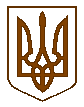 Баришівська селищна рада                                                                                                                                Броварського районуКиївської областіVIII скликанняР І Ш Е Н Н Я24 грудня 2020                                                                    № 40-03-08Про затвердження  умов оренди нерухомого майна без проведення аукціону  	Керуючись Законом України «Про місцеве самоврядування в Україні»,  Законом України «Про оренду державного та комунального майна», Порядком передачі в оренду державного та комунального  майна, затвердженого постановою КМУ від 03.06.2020 №483, Методикою розрахунку орендної плати за державне майно та пропозиції її розподілу, затвердженої постановою КМУ від 04.10.1995 №786, на виконання рішень селищної ради від 20.11.2020 №1613-35-07 «Про включення до переліку ІІ типу об’єктів комунальної власності Баришівської селищної ради, що підлягають передачі в оренду без проведення аукціону»,  від 24.12.2020                №39-03-08 «Про затвердження Переліку державних та комунальних підприємств, установ, організацій, що надають соціально важливі послуги населенню Баришівської селищної ради»,  розглянувши заяви потенційних Орендарів – Комунального некомерційного підприємства «Центр первинної медико – санітарної допомог» Баришівської селищної ради від 28.10.2020 №579 та Баришівського районного територіального центру комплектування та соціальної підтримки від 16.11.2020 № 35, з метою раціонального використання майна комунальної власності Баришівської селищної ради, селищна рада вирішила:Затвердити умови передачі в оренду приміщень Баришівської селищної ради без проведення аукціону (Додаток ).Встановити розмір  річної орендної плати  кожного об’єкту нерухомого майна в розмірі 1 (одна) гривня в рік.Доручити селищному голові  Вареніченку О.П. укласти договори оренди з потенційними орендарями відповідно до діючого типового  договору оренди, затвердженого  постановою КМУ «Про  затвердження примірних договорів оренди державного майна» від 12.08.2020 №820, умов передачі в оренду приміщень Баришівської селищної ради без проведення аукціону, визначених додатком цього рішення та з урахуванням діючих норм законодавства.Контроль за виконанням цього рішення покласти на постійну комісію селищної ради з питань законності і правопорядку, комунальної власності, транспорту та зв’язку.Селищний голова                                      Олександр ВАРЕНІЧЕНКО